SUBPROCESO: PLANIFICACION ANUAL DE CONTRATACIÓN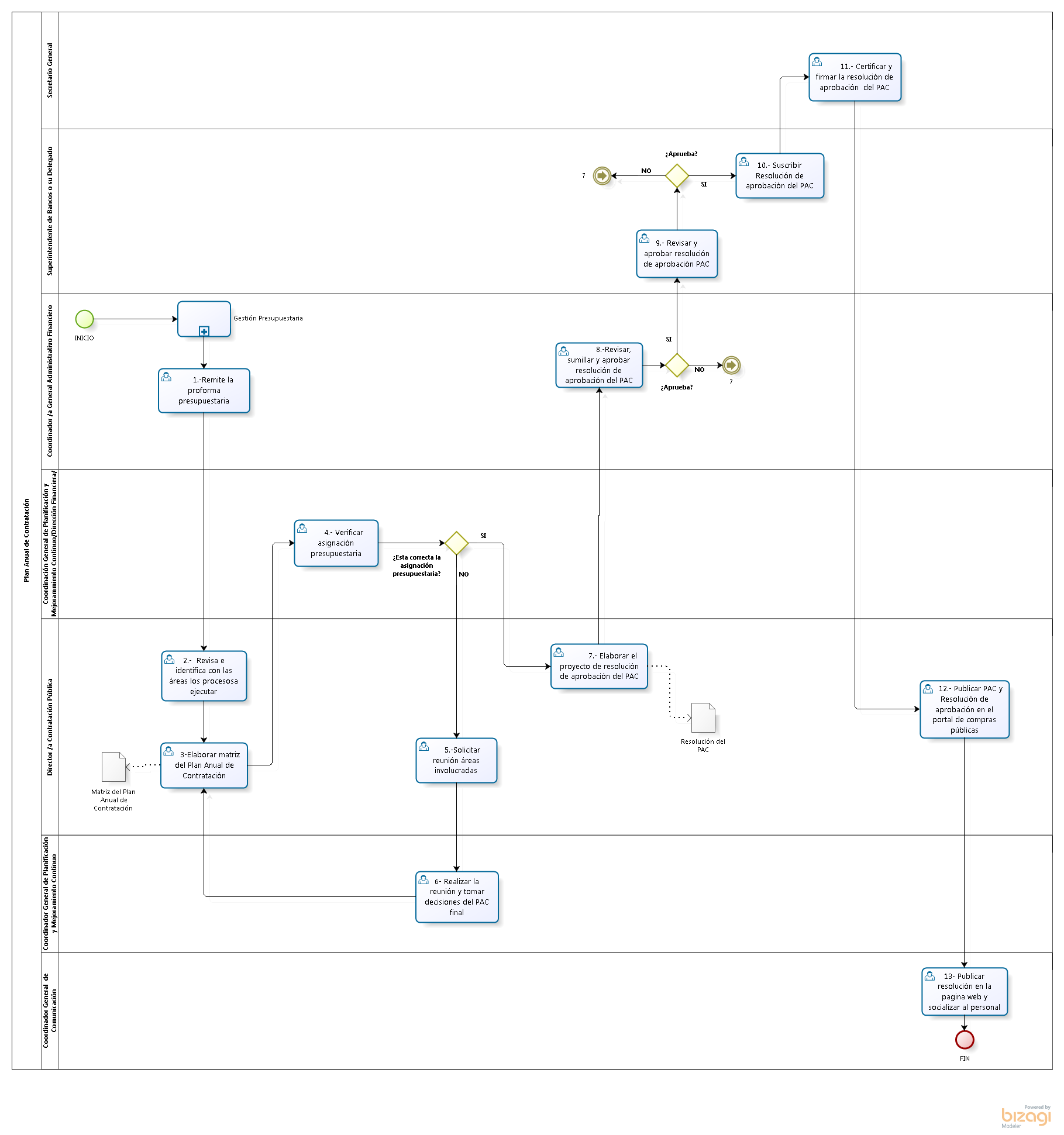 SUBPROCESO: REFORMA AL PAC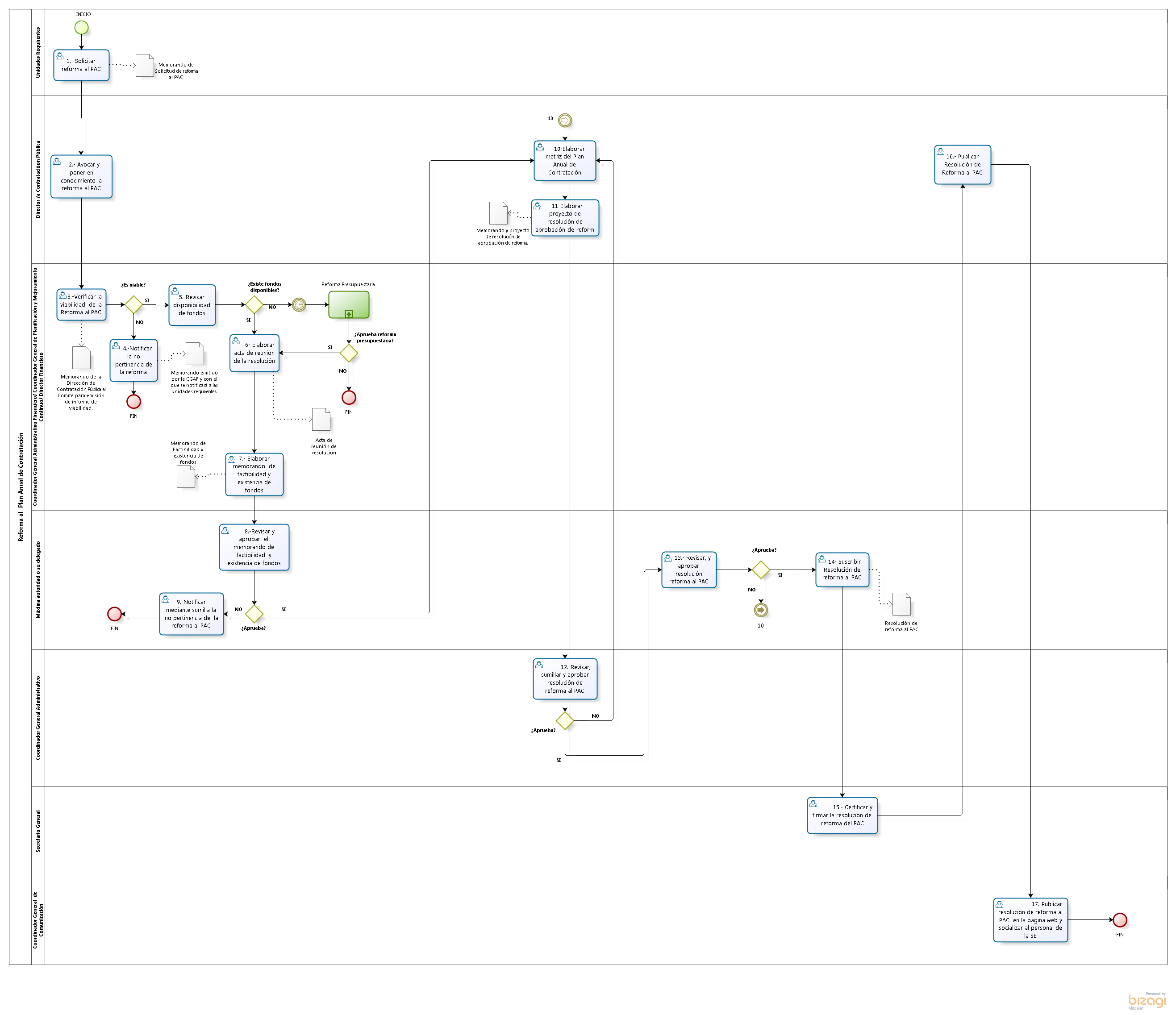 SUBPROCESO: GESTIÓN DE COMPRAS Etapa Preparatoria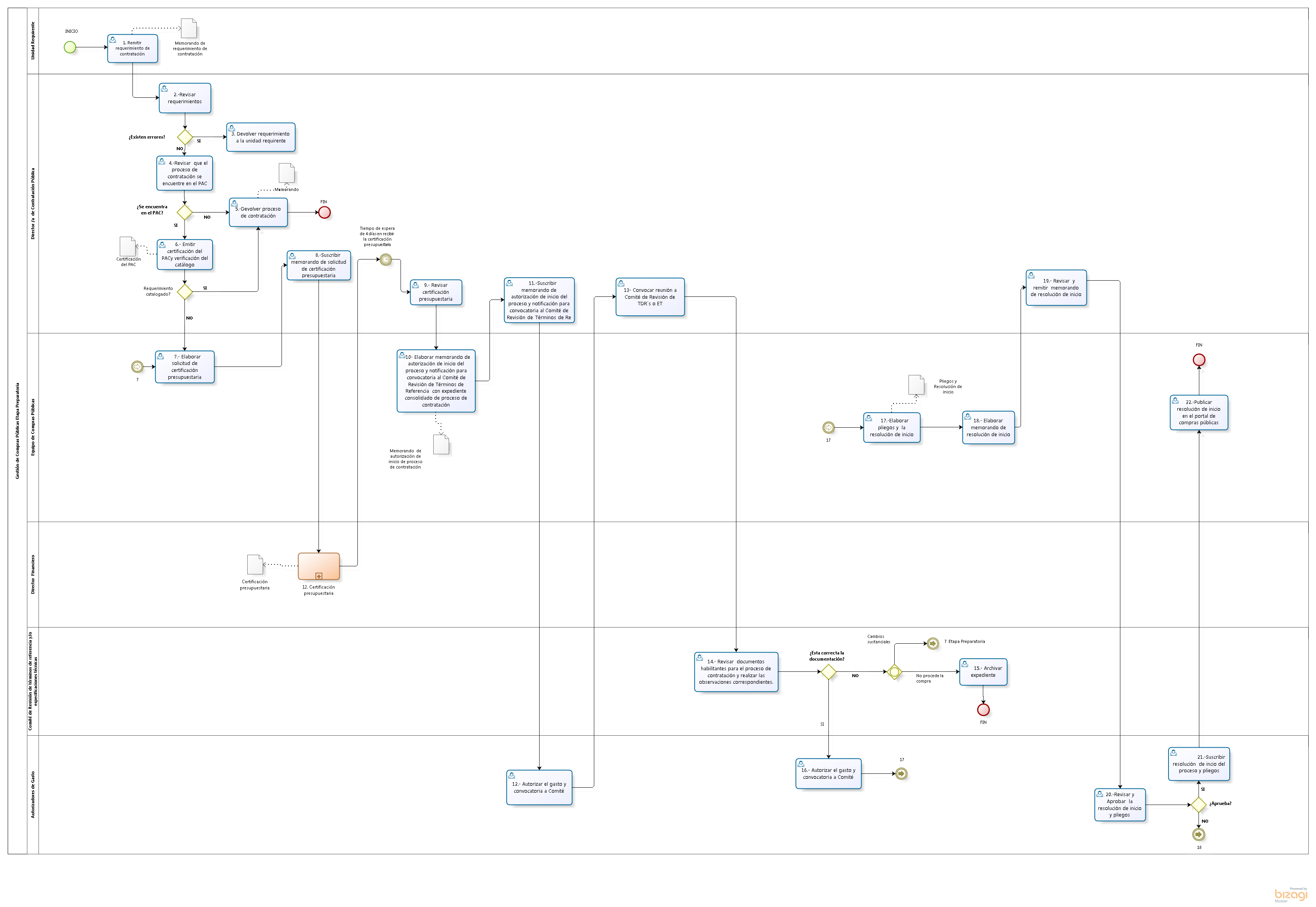 SUBPROCESO: GESTIÓN DE COMPRAS Etapa Precontractual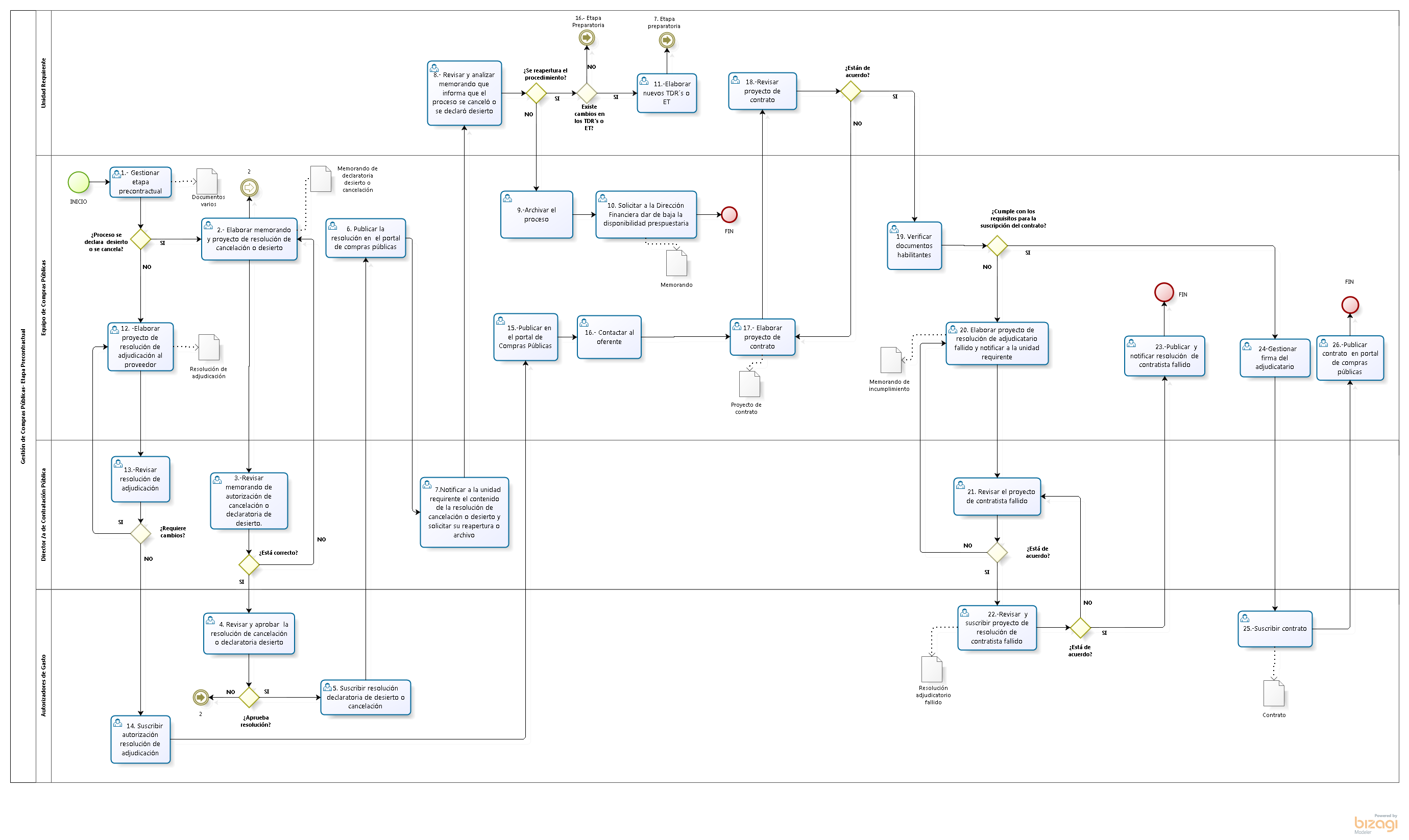 SUBPROCESO: GESTIÓN DE COMPRAS Etapa Contractual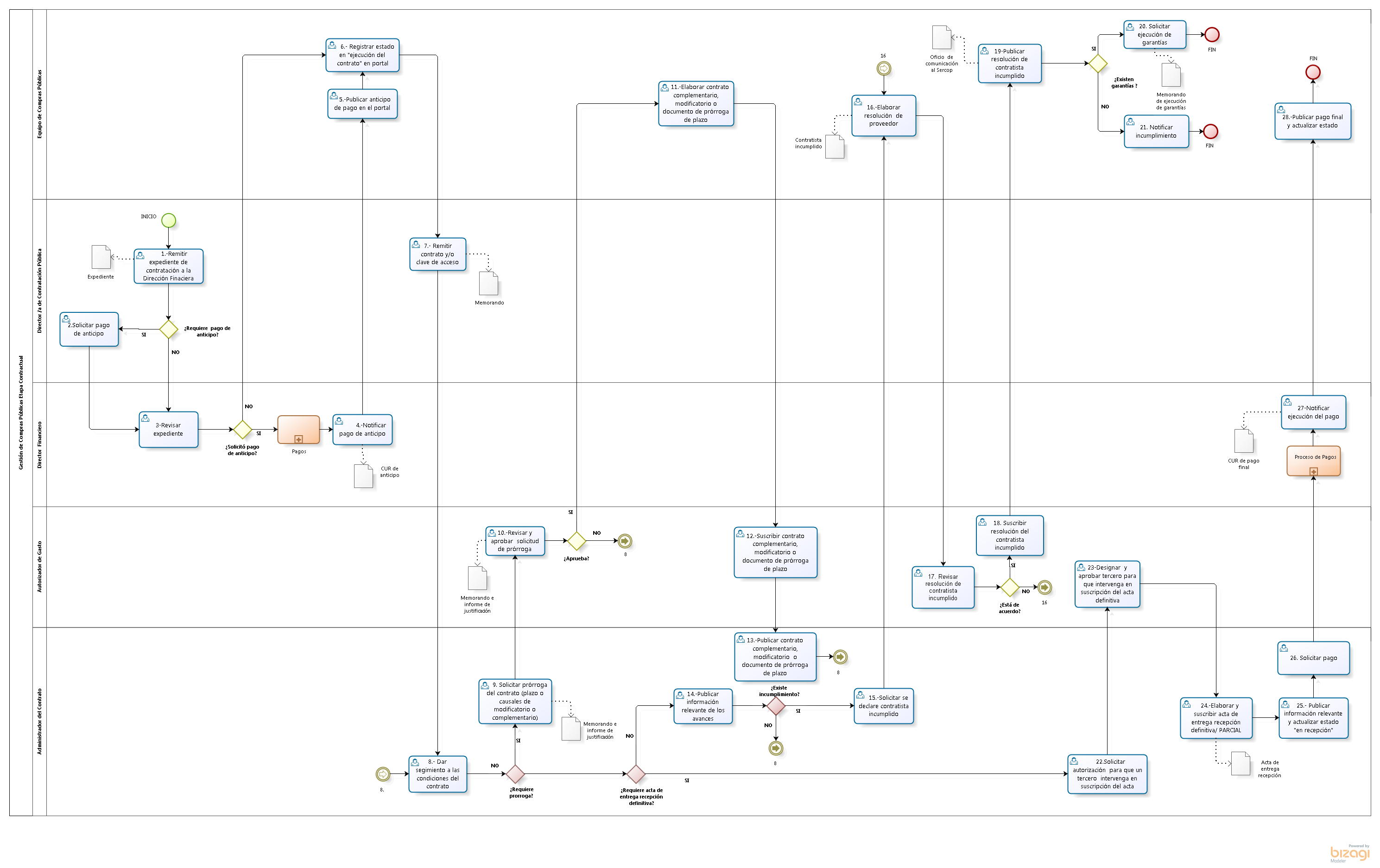 SUBPROCESO: ÍNFIMA CUANTÍA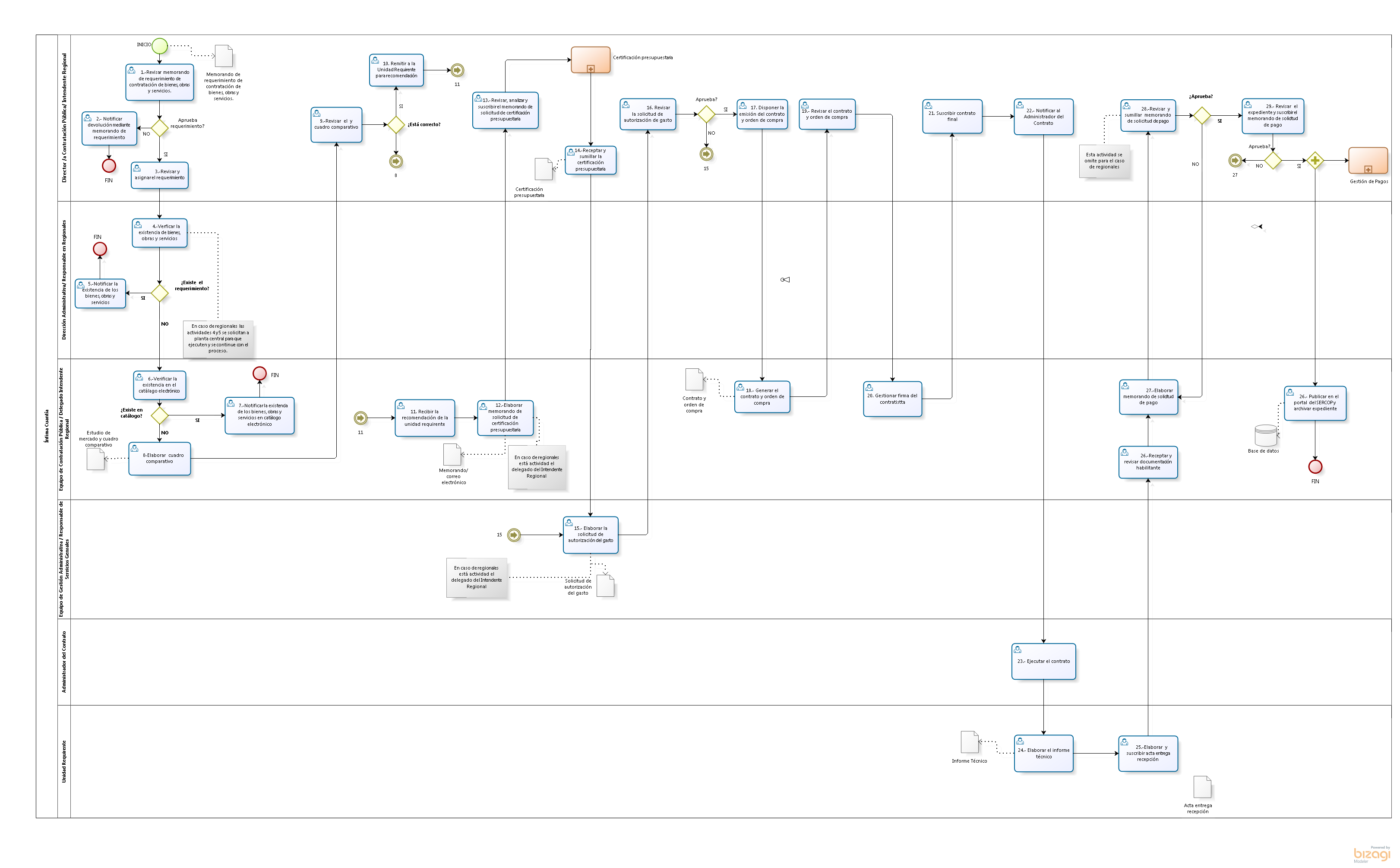 